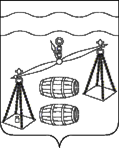 КАЛУЖСКАЯ  ОБЛАСТЬ                                                                      СУХИНИЧСКИЙ  РАЙОН                                                                                   СЕЛЬСКАЯ  ДУМА                                                                                      СЕЛЬСКОГО  ПОСЕЛЕНИЯ                                                                               «СЕЛО ФРОЛОВО»РЕШЕНИЕот 29.04.2021г.                                                                               № 51Об отмене Решения СельскойДумы СП «Село Фролово»Руководствуясь Федеральным законом от 06.10.2003 N 131-ФЗ "Об общих принципах организации местного самоуправления в Российской Федерации", в связи с приведением в соответствие нормативных правовых актов органов местного самоуправления, руководствуясь Уставом СП "Село Фролово", Сельская Дума сельского поселения "Село Фролово"                                                   РЕШИЛА:     1. Сельской Думы сельского поселения «Село Фролово» от  24.01.2019                  № 148 «О мерах по реализации статьи 12 Федерального закона «О противодействии коррупции» отменить.     2. Настоящее Решение вступает в силу после обнародования.    3. Контроль за исполнением настоящего Решения возложить на администрацию сельского поселения «Село Фролово»Глава сельского поселения«Село Фролово»                                                             Л.Д. Лапшина                     